APPENDIX 6 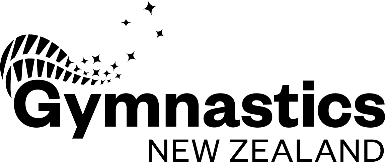 Request for Withdrawal/SubstitutionCode:              AER                             RGAthlete Information:Competition (please check box):Submitted by:Team Substitution (if applicable):Received at Competition Office by____________________________   Notification (for office use only): 
Athlete number                                 NameLevel / GradeQualification Round Competition IQualification Round Competition IAll Around Finals Competition IIAll Around Finals Competition IIApparatus FinalsCompetition III Apparatus:  Manager ProvinceDateTimeAthlete number                                 NameLevel DateTimeControl JudgeResultsMarshall     AnnouncerMusic